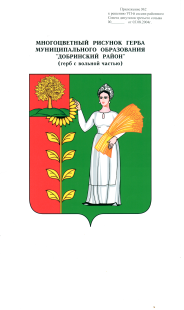 Администрации сельского поселения Верхнематренский сельсовет Добринского муниципального района  Липецкой области Российской ФедерацииПОСТАНОВЛЕНИЕ29.09.2022г.                          с. Верхняя Матренка                           № 53О признании утратившим силу постановления администрации сельского поселения Верхнематренский сельсовет № 1 от 14.01.2019г. «Об утверждении Положения об организации и осуществлении первичного воинского учета граждан на территории сельского поселения Верхнематренский сельсовет Добринского муниципального района Липецкой области»Рассмотрев экспертное заключение Правового управления Правительства Липецкой области № 04-4592 от 20.09.2022 г., на постановление администрации сельского поселения Верхнематренский сельсовет Добринского муниципального района от 14.01.2019г. № 1 «Об утверждении Положения об организации и осуществлении первичного воинского учета граждан на территории сельского поселения Верхнематренский сельсовет Добринского муниципального района Липецкой области», руководствуясь Федеральным законом №131-ФЗ от 6 октября 2003 года «Об общих принципах местного самоуправления в Российской Федерации», Уставом сельского поселения Верхнематренский сельсовет, администрация сельского поселения Верхнематренский сельсоветПОСТАНОВЛЯЕТ:1. Признать утратившим силу постановление администрации сельского поселения Верхнематренский сельсовет  «Об утверждении Положения об организации и осуществлении первичного воинского учета граждан на территории сельского поселения Верхнематренский сельсовет Добринского муниципального района Липецкой области».2. Настоящее постановление вступает в силу со дня его официального обнародования.3. Контроль за исполнением настоящего постановления оставляю за собой.Глава администрации  сельского поселения  Верхнематренский сельсовет                                          Н.В,Жаворонкова